АДМИНИСТРАЦИЯЗАКРЫТОГО АДМИНИСТРАТИВНО-ТЕРРИТОРИАЛЬНОГО ОБРАЗОВАНИЯ СОЛНЕЧНЫЙПОСТАНОВЛЕНИЕО проведении аукциона на право заключения договора аренды земельного участка, находящегося в муниципальной собственности
ЗАТО Солнечный Тверской областиВ соответствии со ст. 11, ст. 39.11, ст. 39.12 Земельного кодекса Российской Федерации от 25.10.2001 № 136-ФЗ, Администрация ЗАТО Солнечный, ПОСТАНОВЛЯЕТ:1. Провести  22 октября 2015 года в 11 час. 00 мин. открытый по  составу участников и форме подачи заявок аукцион на право заключения договора аренды земельного участка, находящегося в муниципальной собственности ЗАТО Солнечный Тверской области и имеющего следующие характеристики:Категория земель: земли населенных пунктов;Вид разрешенного использования: для обслуживания автотранспорта;Кадастровый номер 69:50:0011401:153;Площадь 737 кв. м.;Адрес (описание местоположения) РФ, Тверская обл., ЗАТО Солнечный, п. Солнечный, ул. Новая, д. 31а.2. Место проведения аукциона: Тверская область, п. Солнечный, ул. Новая, д. 55, кабинет № 6 – зал заседаний.3.      Установить существенные условия договора аренды:- договор аренды земельного участка заключается сроком на 10(десять) лет;- арендная плата вносится в соответствии с договором аренды земельного участка (с учетом задатка);- использование земельного участка в соответствии с целевым назначением и разрешенным использованием;- за нарушение срока внесения арендной платы по договору, арендатор выплачивает арендодателю пени из расчета 0,01% от размера невнесенной арендной платы за каждый календарный день просрочки. Пени перечисляются в порядке, предусмотренном договором.4.     Определить на основании п. 14 ст. 39.11 ЗК РФ, начальную цену предмета аукциона     (ежегодная арендная плата) в размере полутора процентов кадастровой стоимости   земельного участка, что составляет 18929 руб.   5.    Установить при проведении аукциона «шаг аукциона» в размере  3 процентов  от начальной цены предмета аукциона, который не изменяется в течение всего аукциона.6.   Установить задаток для участия в аукционе в размере  20 процентов от начальной цены предмета аукциона.7.    Утвердить  форму заявки об участии в аукционе (приложение 1).8. Утвердить проект Договора аренды земельного участка, находящегося в муниципальной собственности ЗАТО Солнечный Тверской области (приложение 2).9.    Для проведения аукциона создать аукционную комиссию в составе:Председатель аукционной комиссии:Балагаева Лариса Альбертовна - заместитель главы администрации  по правовым вопросам.Заместитель председателя аукционной комиссии:Рузьянова Марина Анатольевна – заместитель главы администрации по финансовым и экономическим вопросам, начальник финансового отдела.Члены аукционной комиссии:Острецова Ирина Борисовна – руководитель отдела земельных, имущественных отношений и градостроительства администрации ЗАТО Солнечный;Кожемякин Юрий Алексеевич – руководитель отдела ГО и ЧС администрации ЗАТО Солнечный;Кошкина Валентина Витальевна – главный специалист отдела земельных, имущественных отношений и градостроительства администрации ЗАТО СолнечныйФункции секретаря аукционной комиссии возложить на Кошкину Валентину Витальевну.10.  Аукционная комиссия осуществляет рассмотрение заявок на участие в аукционе и отбор участников аукциона, ведение протокола рассмотрения заявок на участие в аукционе, протокола аукциона, протокола об отказе от заключения договора, протокола об отстранении заявителя или участника аукциона от участия в аукционе.Аукционная комиссия правомочна осуществлять возложенные на нее функции, если на заседании комиссии присутствует не менее пятидесяти процентов общего числа ее членов. Члены комиссии должны быть уведомлены о месте, дате и времени проведения заседания комиссии. Члены комиссии лично участвуют в заседаниях и подписывают протоколы заседаний комиссии. Решения комиссии принимаются открытым голосованием простым большинством голосов членов комиссии, присутствующих на заседании. Каждый член комиссии имеет один голос.11. Извещение о проведении аукциона разместить на официальном сайте РФ в информационно-телекоммуникационной сети «Интернет» для размещения информации о проведении торгов, официальном сайте администрации ЗАТО Солнечный и опубликовать в газете «Городомля на Селигере».12.  Разместить настоящее постановление на официальном сайте администрации ЗАТО Солнечный.Зам. главы администрации ЗАТО Солнечный
по финансовым и экономическим вопросам			М.А. РузьяноваПриложение 1 к Постановлению  Администрации  ЗАТО Солнечный 
№ 214  от 15.09.2015 г.ЗАЯВКА №________НА УЧАСТИЕ В АУКЦИОНЕ«____»______________20________________________________________________________________________________,(фамилия, имя, отчество – для физического лица, подающего заявку; наименование, ИНН, ОГРН – для юридического лица)именуемый далее Претендент,в лице (для юридического  лица)_________________________________________________________________________                                                 (фамилия, имя, отчество, должность)действующего на основании ____________________________________________________,принимая решение об участии в аукционе на право заключения договора аренды земельного участка, находящегося в муниципальной собственности ЗАТО Солнечный Тверской области и имеющего следующие характеристики:Категория земель: земли населенных пунктов;Вид разрешенного использования: для обслуживания автотранспорта;Кадастровый номер 69:50:0011401:153;Площадь 737 кв. м.;Адрес (описание местоположения) РФ, Тверская обл., ЗАТО Солнечный, п. Солнечный, ул. Новая, д. 31а.обязуюсь:1. Соблюдать правила и  условия аукциона, содержащиеся в информационном сообщении (извещении) о проведении аукциона, размещенном на официальном сайте Российской Федерации ____________________, предусмотренные ст. 39.11, 39.12 Земельного кодекса РФ.2. В случае признания победителем аукциона или будучи единственным принявшим участие в аукционе, заключить с Собственником договор аренды земельного участка в срок не ранее, чем 10 дней со дня размещения информации о результатах аукциона на официальном сайте Российской Федерации в сети «Интернет».3. Даю согласие  на обработку персональных данных в целях и объеме, необходимых для проведения аукциона на право заключения  договора аренды  земельного участка, подведения и размещения на сайте итогов аукциона   на право заключения  договора  аренды земельного участка.  Подпись Претендента (его уполномоченного представителя)_____________(_________________)                                                                                                                                 «___» __________ 20___.Адрес (паспортные данные) Претендента и банковские реквизиты счета для возврата задатка:______________________________________________________________________________________________________________________________________________________________________________________________________________________________Приложения:Документы, подтверждающие внесение Претендентом установленной суммы задатка;Документ, удостоверяющий личность (в случае подачи заявки представителем претендента предъявляется доверенность, оформленная в установленном законом порядке);Подпись Претендента (его уполномоченного представителя).________________________________(_________________________) М.П.                                                       «_____» ____________ 20___.Заявка принята:час._______мин.________  «_____»_____________20___ за № ______Подпись уполномоченного лица Собственника._________________________________(________________________)Вниманию Претендента!При оформлении заявки необходимо исходить из того, что перечень приложений должен точно соответствовать прилагаемым к заявке в каждом конкретном случае документам.Приложение 2 к Постановлению  Администрации  ЗАТО Солнечный 
№  214 от 15.09.2015 г.П Р О Е К Т ДОГОВОРА АРЕНДЫ
земельного участка находящегося в муниципальной собственности 
ЗАТО Солнечный Тверской области	Администрация закрытого административно-территориального образования «Солнечный» (ЗАТО Солнечный) (ОГРН 1026901814191, внесенный Межрайонной ИФНС России № 6 по Тверской области в ЕГРЮЛ 25 декабря 2002г., свидетельство серия 69 № 000414535, ИНН 6913006677, место нахождения: 172739, Тверская область, п. Солнечный, ул. Новая, д. 55), в лице главы администрации ЗАТО Солнечный _________________________, действующего на основании  Устава ЗАТО Солнечный, Решения Думы ЗАТО Солнечный №________ от _______________ года, именуемая в дальнейшем «Арендодатель», и ____________________________________________________________________________________________, именуемый в дальнейшем «Арендатор», в дальнейшем совместно именуемые «Стороны», на основании Протокола о результатах аукциона  №_______ от __________ 2015г., в соответствии со ст. 39.11, ст. 39.12, Земельного кодекса РФ, заключили настоящий договор аренды земельного участка находящегося в муниципальной собственности ЗАТО Солнечный Тверской области (далее – Договор) о нижеследующем:Предмет ДоговораАрендодатель предоставляет, а Арендатор принимает в аренду земельный участок кадастровым номером 69:50:0011401:153, из земель населенных пунктов, находящийся по адресу (имеющий адресные ориентиры): РФ, Тверская обл., ЗАТО Солнечный, п. Солнечный, ул. Новая, д. 31а, (далее – Участок), вид разрешенного использования: для обслуживания автотранспорта, площадью 737 кв. м.На Участке не имеется объектов недвижимости.Срок ДоговораСрок аренды Участка устанавливается на 10 (десять) лет с момента заключения настоящего Договора.Размер и условия внесения арендной платыРазмер арендной платы за Участок составляет ___________________  руб. в год.Арендная плата начисляется с момента подписания сторонами акта приема-передачи Участка. Размер арендной платы определен по результатам аукциона на право заключения договора аренды земельного участка, находящегося в муниципальной собственности ЗАТО Солнечный Тверской области.Арендная плата вносится Арендатором в следующие сроки:- не позднее 15.04. – ¼ годовой суммы;- не позднее 15.07. – ¼ годовой суммы;- не позднее 15.10. – ½ годовой суммы.по следующим реквизитам:Получатель: УФК по Тверской области (Финансовый отдел администрации ЗАТО Солнечный л/сч 04363014950)ИНН 6913006902КПП 691301001р/сч 40101810600000010005 в Отделение ТверьОКТМО 28756000КБК 920 1 11 05024 04 0000 120 Доходы, получаемые в виде арендной платы, а также средства от продажи права на заключение договоров аренды за земли, находящиеся в собственности городских округов (за исключением земельных участков муниципальных бюджетных и автономных учреждений)В случае неуплаты арендной платы в установленные Договором сроки арендатор уплачивает пени в размере 0,1% просроченной суммы арендной платы за каждый календарный день просрочки.Надлежащим исполнением Арендатором обязательства по внесению арендной платы является копия платежного поручения, предоставленная в администрацию ЗАТО Солнечный в течение 10 дней с момента оплаты.Права и обязанности СторонАрендодатель имеет право:Требовать досрочного расторжения Договора при использовании Участка не по целевому назначению, а также при использовании способами, приводящими к его порче, при невнесении арендной платы в установленный договором срок, а также нарушения других условий Договора.На беспрепятственный доступ на территорию арендуемого Участка с целью его осмотра на предмет соблюдения условий Договора.На возмещение убытков, причиненных ухудшением качества Участка и экологической обстановки в результате хозяйственной деятельности арендатора, а также по иным основаниям, предусмотренным законодательством Российской Федерации.Арендодатель обязан:Выполнять в полном объеме все условия Договора.Письменно в десятидневный срок уведомить Арендатора об изменении реквизитов для перечисления арендной платы, указанных в п 3.3. Договора.Передать Арендатору Участок по акту приема-передачи в 3-дневный срок с момента подписания договора.Арендатор имеет право:Использовать Участок на условиях, установленных Договором.Арендатор обязан:Выполнять в полном объеме все условия Договора.Использовать Участок в соответствии с целевым назначением и разрешенным использованием.Уплачивать в размере и на условиях, установленных Договором, арендную плату.Обеспечить Арендодателю (его законным представителям), представителям органов государственного земельного контроля доступ на Участок по их требованию.Письменно сообщить Арендодателю не позднее чем за 3 (три) месяца о предстоящем освобождении Участка как в связи с окончанием срока действия Договора, так и при досрочном его освобождении.Не допускать действий, приводящих к ухудшению экологической обстановки на арендуемом земельном участке и прилегающих к нему территориях, а также выполнять работы по благоустройству территории.Письменно в десятидневный срок уведомить Арендодателя об изменении своих реквизитов.После подписания Договора и изменений к нему произвести его (их) государственную регистрацию в месячный срок в Управлении Федеральной службы государственной регистрации, кадастра и картографии по Тверской области.Арендодатель и Арендатор имеют иные права и несут иные обязанности, установленные законодательством Российской Федерации.Ответственность СторонЗа нарушение условий Договора Стороны несут ответственность, предусмотренную законодательством Российской Федерации.Ответственность Сторон за нарушение обязательств по Договору, вызванных действием обстоятельств непреодолимой силы, регулируется законодательством Российской Федерации.Изменение, расторжение и прекращение ДоговораВсе изменения и (или) дополнения к Договору оформляются Сторонами в письменной форме.Договор может быть расторгнут по требованию Арендодателя, по решению суда на основании и в порядке, установленном гражданским законодательством, а также в случаях, указанных в пункте 4.1.1.При прекращении Договора Арендатор обязан вернуть Арендодателю Участок в надлежащем состоянии.Рассмотрение и урегулирование споровВсе споры между Сторонами, возникающие по Договору, разрешаются в соответствии с законодательством Российской Федерации.Особые условия Договора.Настоящий договор составлен в трех экземплярах, имеющих одинаковую юридическую силу, один из которых находится у Арендодателя, второй – у Арендатора, третий у регистрирующего органа.Реквизиты СторонАрендодатель: Администрация ЗАТО СолнечныйАрендатор: _______________________________________ПРИЛОЖЕНИЯ:Акт приема-передачиПодписи СторонАРЕНДОДАТЕЛЬ                      			  	АРЕНДАТОРГлава администрации 				 ЗАТО Солнечный					 _________________                 				_________________ АКТ ПРИЕМА-ПЕРЕДАЧИп. Солнечный Тверской обл.                                                                                 «____» _______ 2015 г.	Администрация закрытого административно-территориального образования «Солнечный» (ЗАТО Солнечный) (ОГРН 1026901814191, внесенный Межрайонной ИФНС России № 6 по Тверской области в ЕГРЮЛ 25 декабря 2002г., свидетельство серия 69 № 000414535, ИНН 6913006677, место нахождения: 172739, Тверская область, п. Солнечный, ул. Новая, д. 55), в лице главы администрации ЗАТО Солнечный _________________________, действующего на основании  Устава ЗАТО Солнечный, Решения Думы ЗАТО Солнечный №________ от _______________ года, именуемая в дальнейшем «Арендодатель», и _____________________________________________________________________________________________________________________________, именуемый в дальнейшем «Арендатор», в дальнейшем совместно именуемые «Стороны», на основании Протокола о результатах аукциона  №_______ от __________ 2015г., в соответствии со ст. 39.11, ст. 39.12, Земельного кодекса РФ, составили настоящий АКТ  о нижеследующем:В соответствии с Договором аренды земельного участка находящегося в муниципальной собственности ЗАТО Солнечный Тверской области от «____» _______2015 года Арендодатель передал, а Арендатор принял во временное пользование (аренду) земельный участок из земель населенных пунктов с кадастровым № 69:50:0011401:153, находящийся по адресу (имеющий адресные ориентиры): РФ, Тверская обл., ЗАТО Солнечный, п. Солнечный, ул. Новая, д. 31а, вид разрешенного использования: для обслуживания автотранспорта, площадью 737  кв. м.Претензий у Арендатора к Арендодателю по передаваемому Участку не имеется.Настоящий акт составлен в трех экземплярах, имеющих одинаковую юридическую силу, один из которых находится у Арендодателя, второй у Арендатора, третий у регистрирующего органа.                ПЕРЕДАЛ                                                                            ПРИНЯЛАРЕНДОДАТЕЛЬ                      			  	АРЕНДАТОРГлава администрации 				 ЗАТО Солнечный					 _________________                 				_________________ 15.09.2015ЗАТО Солнечный№ 214п. Солнечный, Тверская обл.“”2015г.172739, Тверская обл., п. Солнечный, ул. Новая, д. 55ИНН/КПП 6913006677/691301001 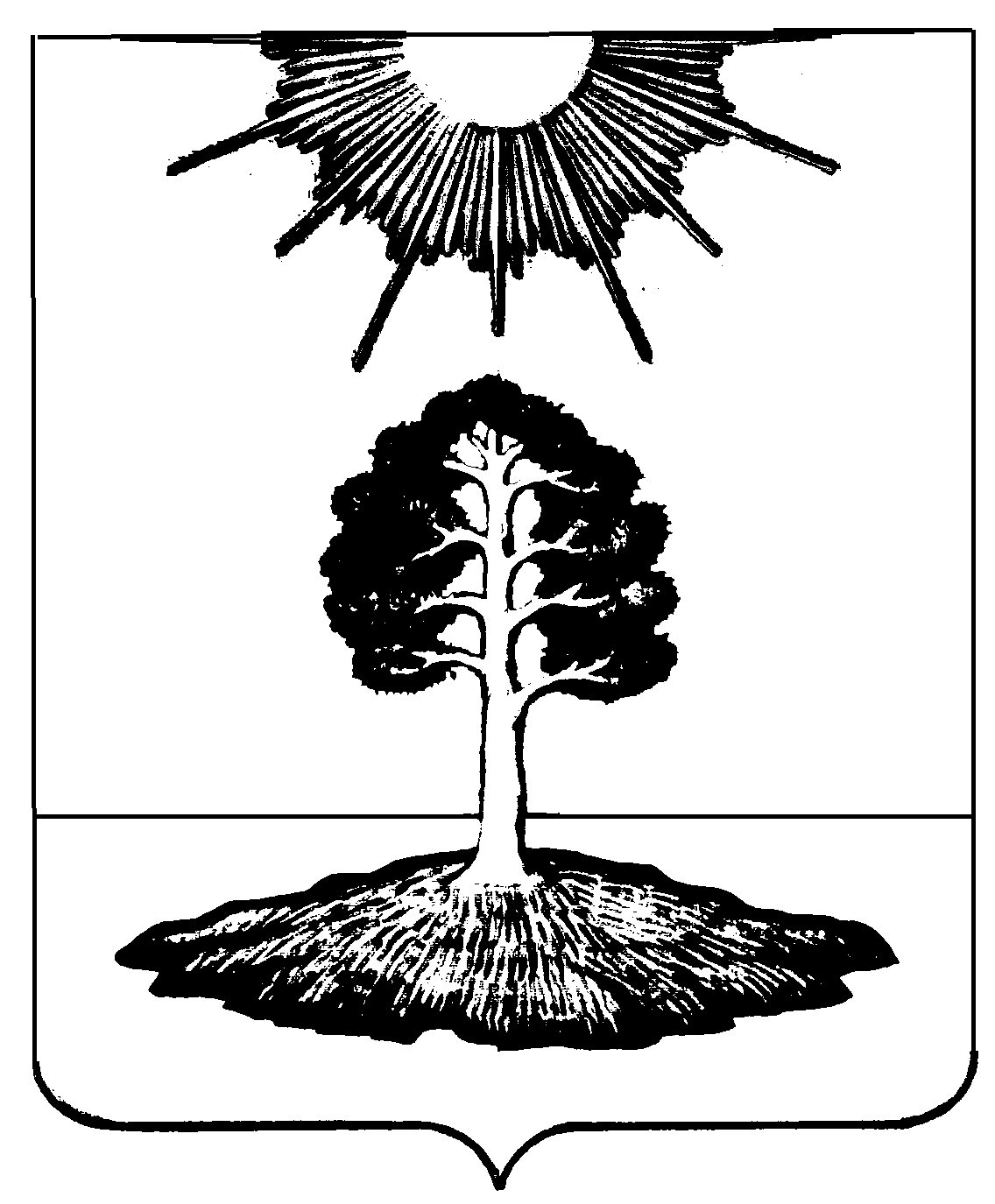 